Олимпиада по физической культуре для 1-5 классов коррекционных школ.«Здоровый образ жизни»1.Согласны ли вы, что зарядка – это источник бодрости и здоровья?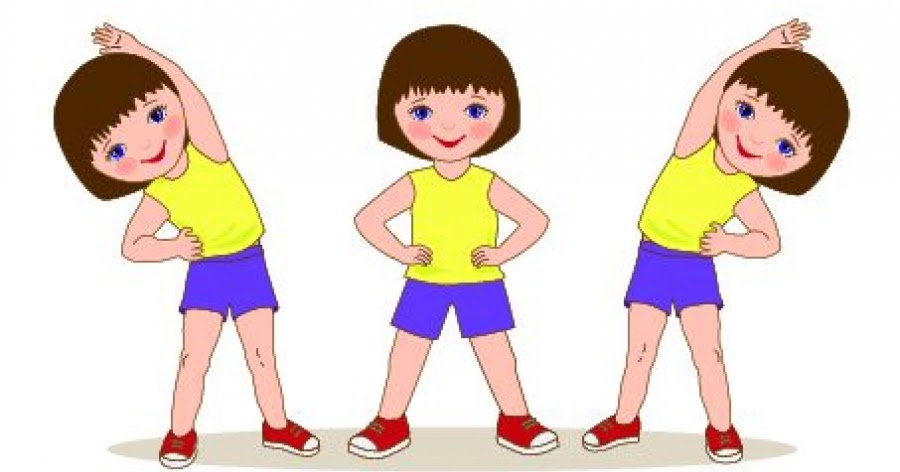 2.Верно ли, что жвачка сохраняет зубы?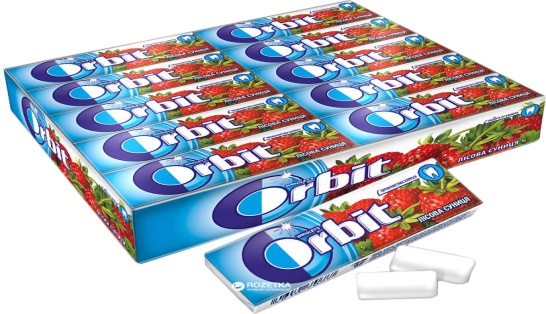 3.Правда ли что летом можно запастись витаминами на целый год?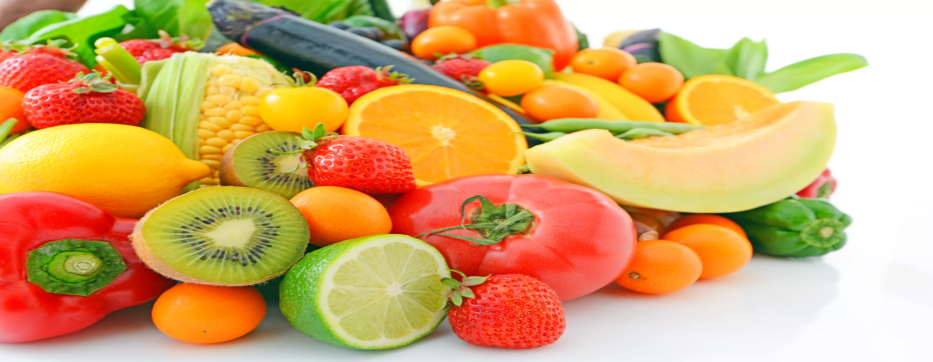 4.Чтобы сохранить зубы здоровыми, надо есть много сладкого?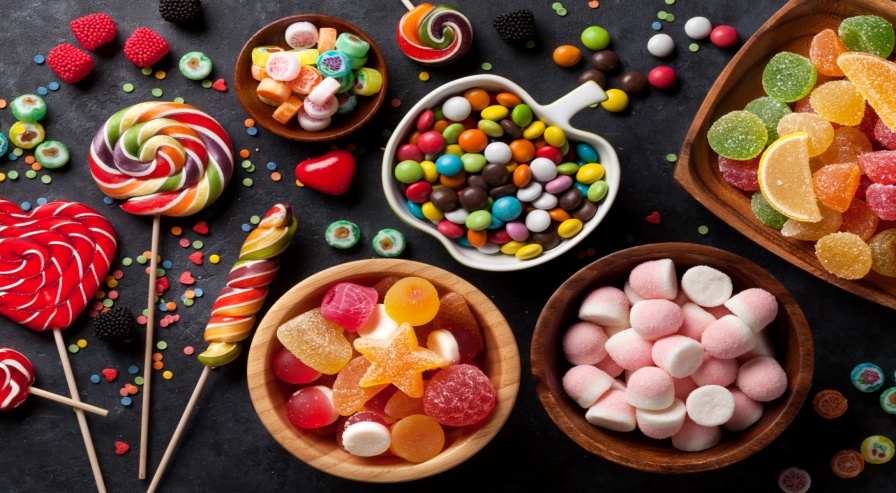 5. Чтобы сохранить зубы здоровыми , нужно чистить их два раза в день?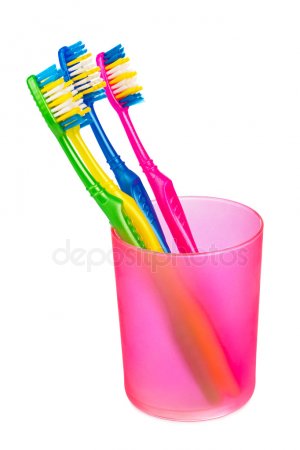 6.Правда ли, что способствует закаливанию в жаркий день пить ледяную воду?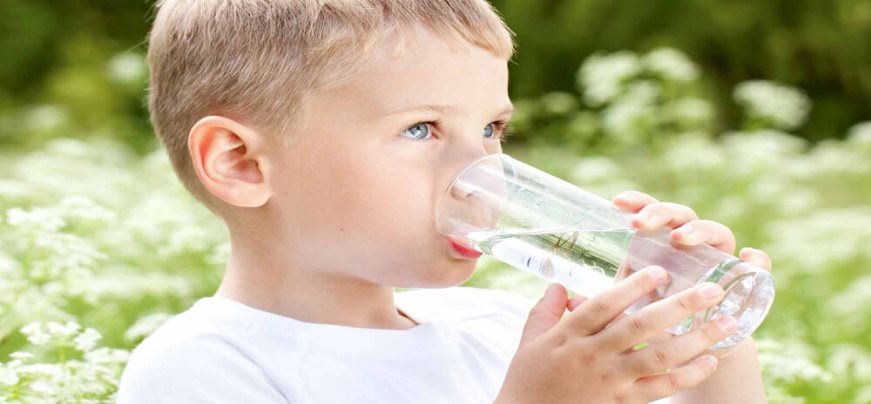 7.Чтобы сберечь глаза, нужно читать лежа?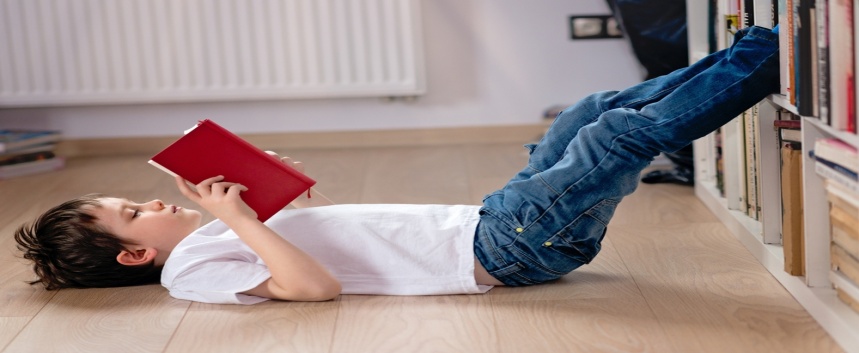 8.Чтобы защититься от микробов мы не должны мыть овощи и фрукты перед употреблением?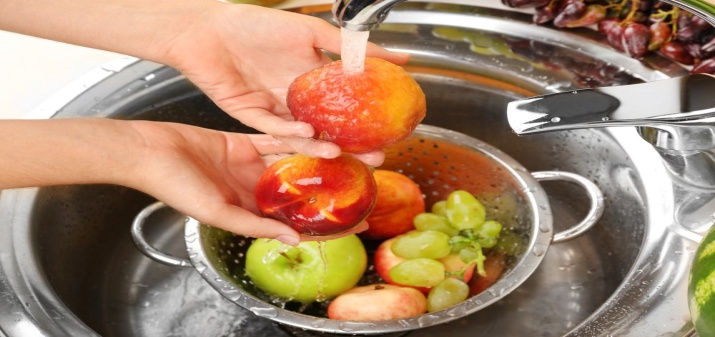 